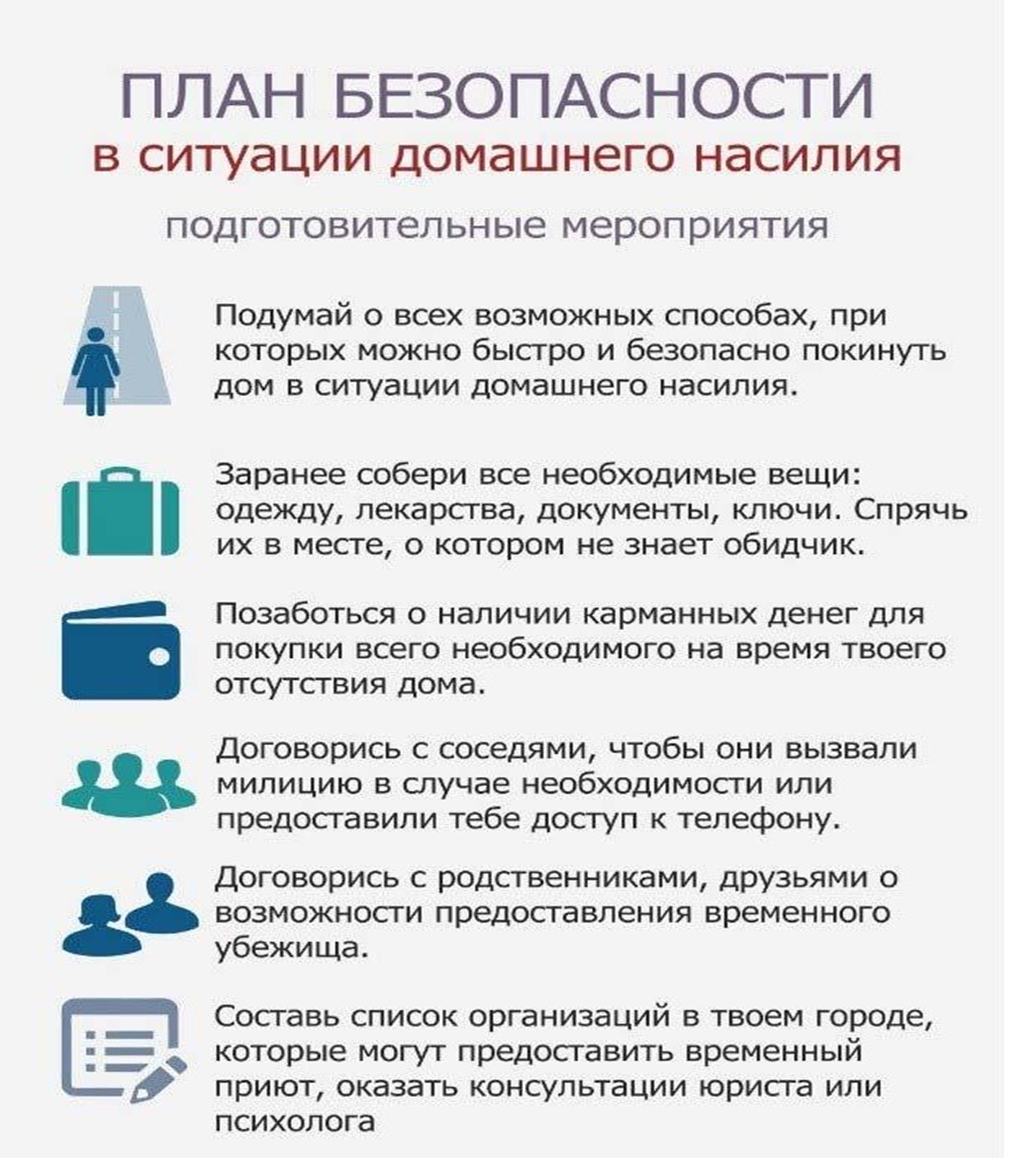 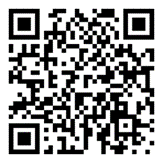 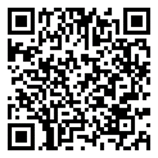 Телефоны, по которым можно обратиться,если Вы пострадали от домашнего насилия:- телефон 102 или телефон дежурной части Дзержинского РОВД 801716 52496;- телефон круглосуточного доступа в «кризисную» комнату                   ГУ «Дзержинский ТЦСОН» 8 033 366 12 64;- телефон экстренной психологической помощи                                             ГУ «Дзержинский ТЦСОН»  8 033 322 89 68; - телефоны круглосуточной бесплатной «горячей линии»                        по вопросу о консультировании пострадавших от домашнего насилия: +375(17)311-00-99 (стационарный телефон), +375(29)101-73-73 (А1), +375(29)899-04-01(МТС), с возможностью обращения через мессенджеры Viber, Telegram, WhatsApp)); - телефон 103 или телефоны УЗ «Дзержинская центральная районная больница» 801716 69348, 801716 64458, 801716 64468;- круглосуточный телефон Республиканской телефонной детской линии помощи для несовершеннолетних, оказавшихся                                      в кризисном положении, сложной жизненной ситуации                                и нуждающихся в психологической поддержке   8-801-100-16-11 (помощь может быть оказана анонимно);- круглосуточный «Телефон доверия» экстренной психологической помощи для детей и подростков 80172630303 (помощь может быть оказана анонимно);- Дзержинская районная организация Республиканского общественного объединения «Белорусское Общество Красный Крест» 801716 69618, 8025 7399913;- Церковь ЕХБ «Вознесение», г. Дзержинск, ул. Чкалова, 5                        8 033 601 20 51.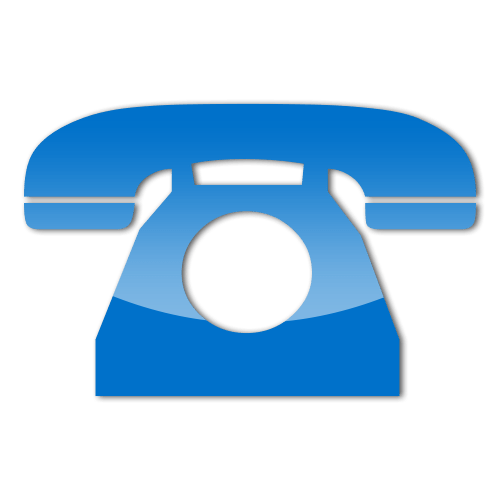 